Куда сходить с ребенком в СПбБольшой театр кукол 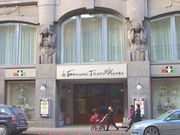 Адрес: ул. Некрасова, 10           Телефон: 273-66-72           Проезд: метро "Чернышевская"           Сайт: www.puppets.ru"Бродячая собачка" - театр кукол          Адрес: пр. Стачек д.59 (вход с улицы Зенитчиков)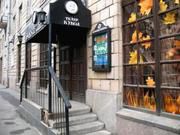 Телефон: 783-43-27 (бронирование билетов вЧт. и Пт. с 14.00 до 18.00)Проезд: метро: "Кировский завод", "Автово"При кукольном театре "Бродячая собачка" открыта театральная студия для детей 4-6 летСайт: www.puppettheatre.spb.ruМузыкальный театр "Карамболь"   Адрес: Рижский пр., дом 3, лит.«Л»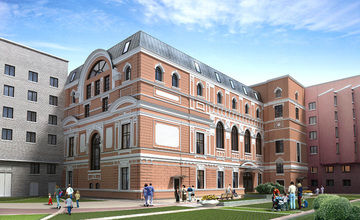 Телефон: 575-12-44Проезд: метро: "Технологический институт"            Сайт: www.teatrkarambol.ruКукольный театр Сказкиу Московских ворот            Адрес: Московский просп., 121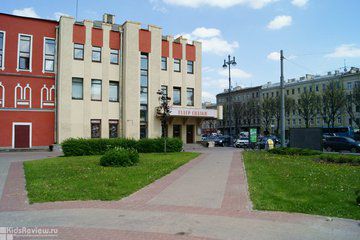     Проезд: метро: "Московские ворота"          Телефон: 387-54-75    Сайт: www.teatrskazki.spb.ru Интерактивный музей-театр "Сказкин дом"      Адрес: Александровский парк дом.1а 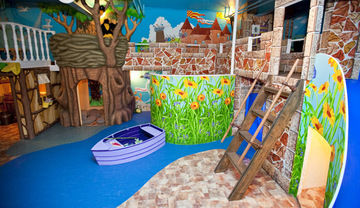 Проезд: метро: "Горьковская"          Телефон: 325-87-77Сайт: www.skazkindom.ruВизит (Карлсон-хаус) - театрАдрес: наб. реки Фонтанки, 50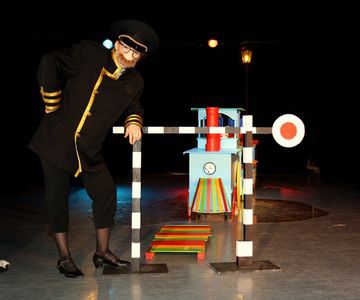 Проезд: метро: "Гостиный Двор"   Телефон: 764-31-90Сайт: www.karlssonhaus.ru
 "Зазеркалье"- детский музыкальный театр     Адрес: ул. Рубинштейна, 13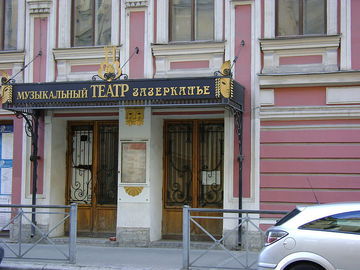      Проезд: метро: "Достоевская"             Телефон: 315-54-80     Сайт: www.zazerkal.spb.ru"Мимигранты" - клоун-мим-театр 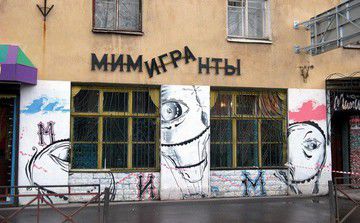 Адрес: Рижский пр., 23Проезд: метро: "Нарвская", "Балтийская"  Телефон: 251-63-28Сайт: www.mimigrants.spb.ruСанкт-Петербургский театр марионеток им. Е.С.Деммени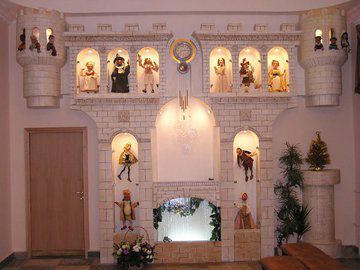 Адрес: Невский проспект, 52Проезд: метро:" Гостиный Двор"      Телефон: 571-21-56 Сайт: www.demmeni.ruДетский драматический театр "На Неве"        Адрес: Советский пер., дом 5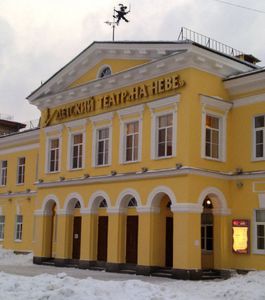    Проезд:  метро:" Технологический ин-т"         Телефон: 251-20-06    Сайт: www.tnaneve.spb.ruТЮЗ им.Брянцева       Адрес: Пионерская пл., д.1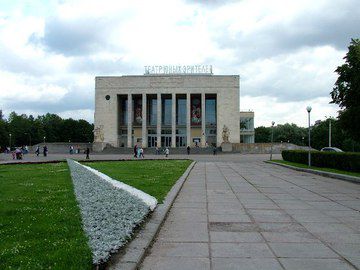 Проезд: метро: "Звенигородская"       Телефон: 712-41-02 Сайт: www.tyuz-spb.ruТеатрально-продюсерский центр "Львёнок"               Адрес: В.О., Большой пр-т, д.83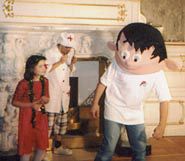 Проезд: метро:" Василеостровская"          Телефон: 449-10-75 Сайт: www.lvenok.spb.ru Цирк на Фонтанке         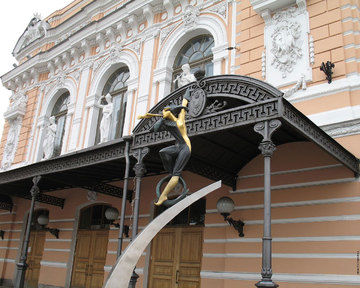     Адрес: Набережная реки Фонтанки, дом 3.    Проезд: метро:" Невский пр."                   Телефон: 570-53-90     Сайт: www.circus.spb.ruГосударственная филармония Санкт-Петербурга для детей и юношества              Адрес: Большой Сампсониевский пр., д.79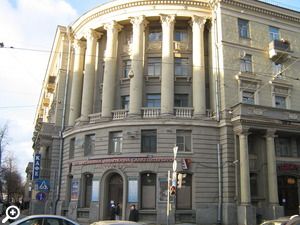 Проезд: метро : "Лесная"         Телефон: 295-42-67 Сайт: www.filspb.ruИнтерактивный детский театр "Таврик"        Адрес: ул.Фурштатская д.37Проезд: метро:"Чернышевская"         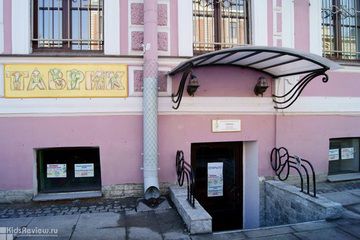 Телефон: 275-76-01Сайт: www.tavrik.com